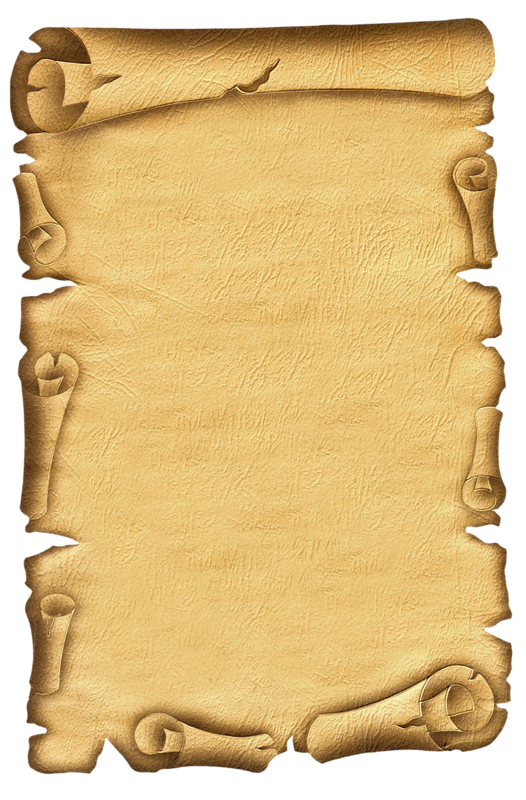 Комплексный завтрак № 1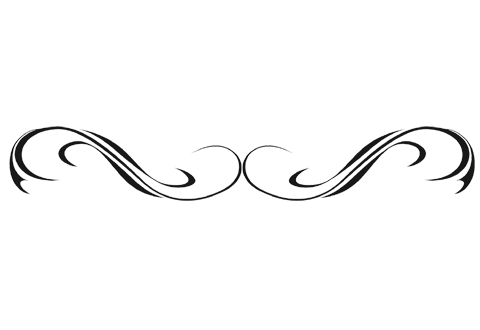 Комплексный завтрак № 2Комплексный завтрак № 3НаименованиеЦена,рублейОмлетБлинчики со сметанойЧайХлебная порция, 1 кусочек батонаСтоимость комплекса250,00НаименованиеЦена,рублейЗапеканка из творогаБлинчики со сгущенкойБутерброд с ветчинойЧайСтоимость комплекса350,00НаименованиеЦена,рублейПшенная каша по-деревенскиБлинчики со сгущенкойБутерброд с сыромЧайСтоимость комплекса350,00